Lep ponedeljkov pozdrav! Smo pripravljeni na nove male zmage? Itak! Vsi vemo, kako pomembno je načrtovanje. Če imamo dober načrt, lahko nalogo izpeljemo res dobro. In kako načrtujemo tvorjenje pripovedovalnega besedila?Če si pozabil, kaj je pripovedovalno besedilo, kar poglej v zvezku ali učbeniku. Nato pa se loti nalog. Bodi pozoren pri branju navodil!Naloga:V učbeniku za slovenščino na str. 78  preberi  napotke za načrtovanje besedila.Naloga: zapis v zvezekKAKO NAČRTUJEMO TVORJENJE PRIPOVEDOVALNEGA BESEDILA? 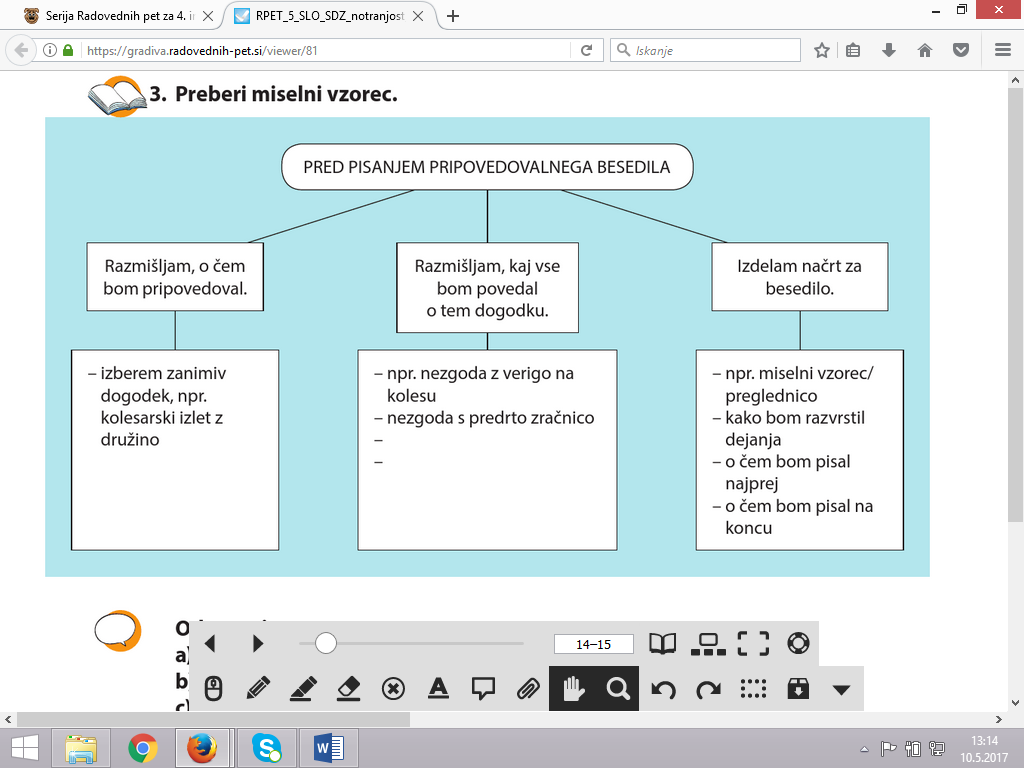 Naloga: V preglednico zapiši o čem bi rad pripovedoval. Izbiraš lahko med naslovi kot so:Bilo me je strahDan, ki je bil malo drugačenZgodilo se jeŠe nikoli se nisem tako smejalLahko pa si izmisliš čisto svoj naslov.Ko izbereš o čem boš pripovedoval, napiši načrt v obliki miselnega vzorca. Pomagaj si z nasveti iz zgornje tabele. POZOR: delaš načrt in ne pišeš še besedila v povedih! Miselni vzorec lahko pošlješ v pregled.Pripovedoval bom o …..___Napišem miselni vzorec.Kako bom razvrstil dejanja.O čem bom pisal v uvodu, o čem v jedru in o čem v zaključku.